Publicado en Madrid el 18/10/2019 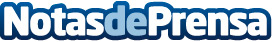 El desafío de conquistar por el sabor: las claves en "El menú del Guerrero""El menú del Guerrero" no es otro libro de cocina, es la guía que necesita quien quiera sorprender a su pareja a través del paladarDatos de contacto:Josué915650907Nota de prensa publicada en: https://www.notasdeprensa.es/el-desafio-de-conquistar-por-el-sabor-las Categorias: Gastronomía Literatura Sociedad http://www.notasdeprensa.es